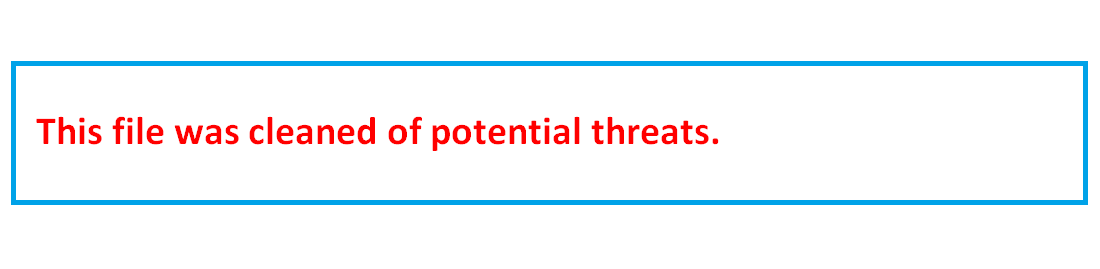 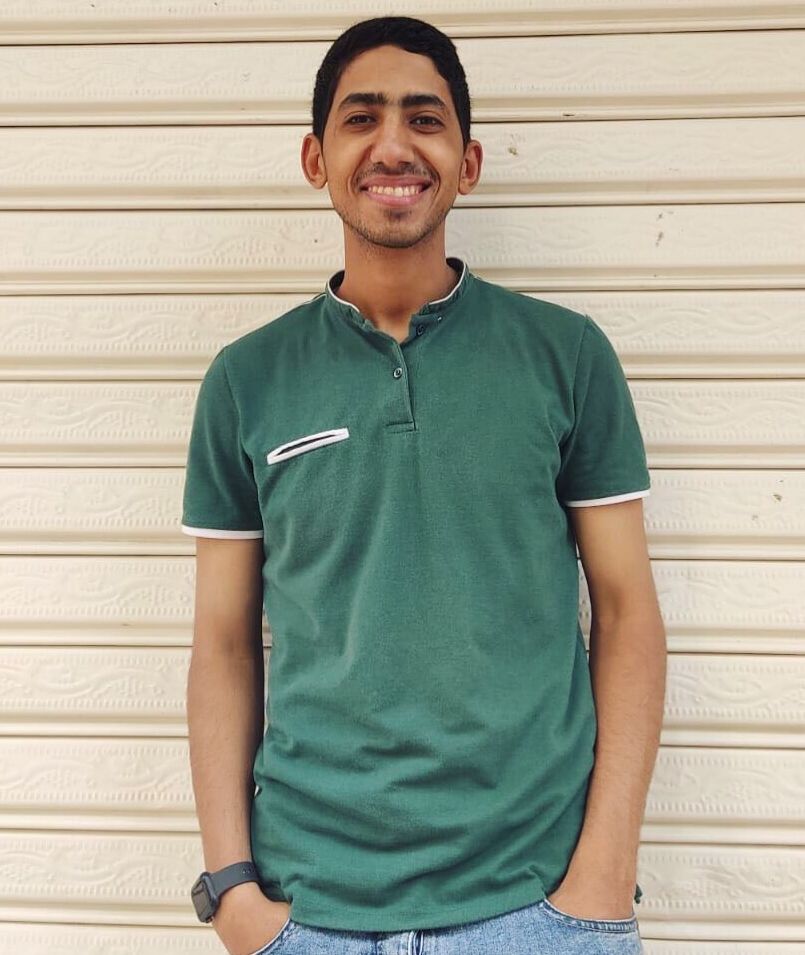  مؤهلات علمية :     - ليسانس الآداب، قسم اللغة العبرية وآدابها، كلية الآداب، جامعة المنوفية، العام الدراسي ٢٠١٩/٢٠٢٠.     - اجتياز تمهيدي الماجستير في تخصص الدراسات الأدبية، العام الدراسي ٢٠٢٠/٢٠٢١.     - البريد الإلكتروني : mo3.az@yahoo.com     - البريد الأكاديمي : moaz.khaled@art.menofia.edu.eg